ПУБЛИЧНЫЙ ДОКЛАДМУНИЦИПАЛЬНОГО БЮДЖЕТНОГО ОБЩЕОБРАЗОВАТЕЛЬНОГО УЧРЕЖДЕНИЯ «ОСНОВНАЯ ОБЩЕОБРАЗОВАТЕЛЬНАЯ ШКОЛАс. АЧХОЙ-МАРТАН»ЗА 2022/2023 УЧЕБНЫЙ ГОД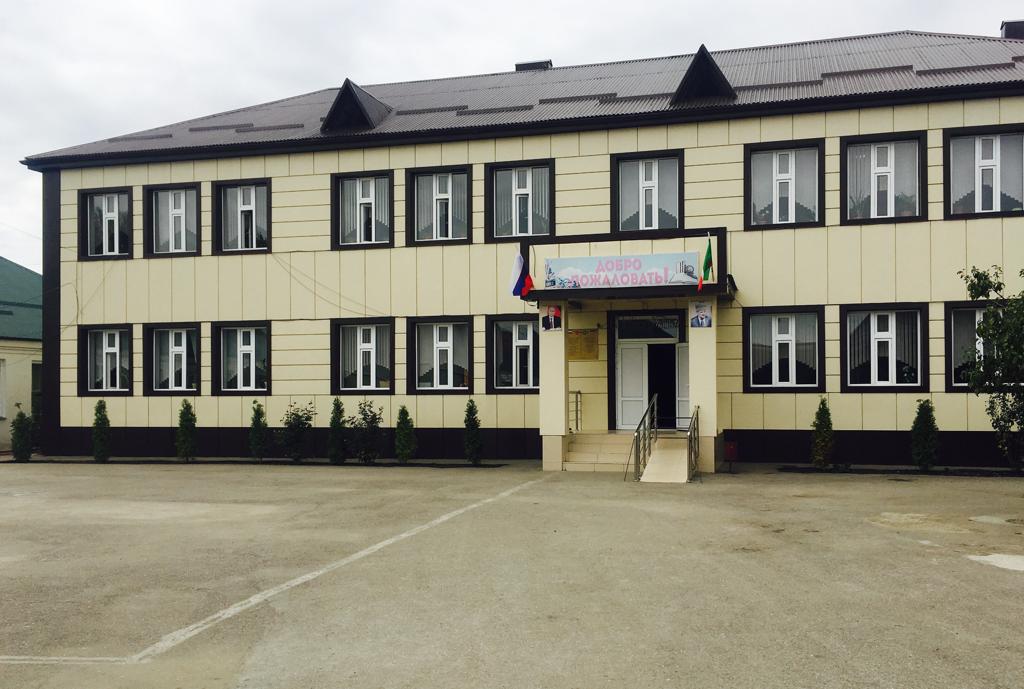 Дорогие обучающиеся,педагоги, родители, партнеры, представители общественности!Представляем вашему вниманию ежегодный публичный доклад. Прочитав его, вы узнаете о результатах образовательной деятельности муниципального бюджетного общеобразовательного учреждения «Основная общеобразовательная школа с. Ачхой-Мартан» за 2022/2023 учебный год. Вы сможете познакомиться с перспективами, задачами и планами на новый учебный год.  В настоящее время деятельность образовательной организации обновляется в соответствии с современными требованиями.  В школе создаются комфортные, мобильные условия. В деятельность школы внедряется информационная среда.  Педагоги и обучающиеся чтут традиции, смело смотрят в будущее, готовы к изменениям и инновациям.  Мы стараемся сделать всё, чтобы наша школа была такой образовательной организацией, в которой с радостью учится ребенок, с удовольствием работает учитель и которой гордится и дорожит родитель.  	С уважением и благодарностью к участникам образовательной деятельности Надырова П.У., директор школы СодержаниеРаздел 1. Общая характеристика учреждения. Тип, вид, статус учреждения. Наличие сайта, контактная информация. Лицензия на образовательную деятельность, государственная аккредитация. Характеристика контингента обучающихся. Основные 	позиции 	программы 	развития 	образовательного учреждения. Структура управления. Раздел 2. Особенности образовательной деятельности. Характеристика образовательных программ по уровням обучения. Образовательные технологии и методы обучения, используемые в образовательной деятельности. Основные направления воспитательной деятельности. Виды внеклассной внеурочной деятельности.Организация специализированной помощи детям. (Работа педагога-психолога, тьютора). Раздел 3. Условия осуществления образовательной деятельности. Режим работы. Учебно-материальная база, благоустройство и оснащенность. Условия для досуговой деятельности и дополнительного образования. Организация питания.Условия для обучения детей с ограниченными возможностями здоровья. Кадровый состав (административный, педагогический, награды, звания, заслуги). Раздел 4. Результаты деятельности учреждения, качество образования. Качество образования. Результаты основного государственного экзамена. Достижения обучающихся в олимпиадах (муниципальных, региональных, всероссийских). Достижения обучающихся и их коллективов в районных, региональных, федеральных конкурсах и т.п. Раздел 5. Социальная активность и внешние связи учреждения. Проекты и мероприятия, реализуемые в интересах и с участием местного сообщества, социальные партнеры. Взаимодействие с учреждениями профессионального образования, учреждениями культуры. Раздел 6. Заключение. Перспективы и планы развития.  Цель, приоритеты, направления деятельности и задачи на 2023/2024 учебный год. РАЗДЕЛ 1.  ОБЩАЯ ХАРАКТЕРИСТИКА УЧРЕЖДЕНИЯ       МБОУ «ООШ с. Ачхой-Мартан» расположена в центре села Ачхой-Мартан. Школа имеет благоприятное социально-культурное окружение, возможности которого используется при организации образовательного процесса для всестороннего развития творческого и интеллектуального потенциала обучающихся и педагогов. Взаимодействие с общеобразовательными школами села, района, способствует организации подготовки обучающихся, развитию исследовательской деятельности и ученического самоуправления.      Школа осуществляет образовательную деятельность по общеобразовательным программам начального общего образования (4 года) и основного общего образования (5 лет) в соответствии с требованиями, предусмотренными лицензией на право ведения образовательной деятельности.ТИП, ВИД, СТАТУС УЧРЕЖДЕНИЯ. НАЛИЧИЕ САЙТА. КОНТАКТНАЯ ИНФОРМАЦИЯХАРАКТЕРИСТИКА КОНТИНГЕНТА ОБУЧАЮЩИХСЯ В МБОУ «ООШ с. Ачхой-Мартан» в 2022/2023 учебном году обучалось 278 детей. Все обучающиеся имели различный уровень общеучебных умений и навыков, проживали в семьях с различным материальным положением. Количество обучающихся по классам   представлены в таблице ОСНОВНЫЕ ПОЗИЦИИ ПРОГРАММЫ РАЗВИТИЯ ОБРАЗОВАТЕЛЬНОЙ ОРГАНИЗАЦИИЦель: создание единой образовательно-развивающей среды, способствующей реализации интеллектуальных и творческих способностей участников образовательной деятельности.  Результаты деятельности ОО за  2022/2023 учебный год:  качество образования  (качество знаний по МБОУ «ООШ с. Ачхой-Мартан» – 32%, успеваемость – 100%;    качественное обновление содержания общего образования ( изменение  содержания образования с учетом концепций преподавания учебных дисциплин, использование в образовательной деятельности инновационных  технологий);  расширение перечня дополнительных услуг, предоставляемых обучающимся;удовлетворение потребностей детей во внеурочной деятельности;  совершенствование профессиональной компетентности и общекультурного уровня педагогических работников школы (систематическое прохождение курсов повышения квалификации, за последние 3 года - 100%.);  повышение ИКТ-компетентности педагогов и обучающихся;  создание условий, обеспечивающих охрану жизни, сохранение и укрепление здоровья обучающихся, формирование их здорового образа; развитие материально-технической базы; повышение уровня обеспечения информационной техникой и современным учебным оборудованием.СТРУКТУРА УПРАВЛЕНИЯВ управлении МБОУ «ООШ с. Ачхой-Мартан» особую роль играет общественная составляющая. Организационно-педагогическая деятельность сочетает работу администрации и коллективных органов управления. Каждое подразделение управляющей и управляемой подсистемы наделено правами, обязанностями и ответственностью (моральной, материальной и дисциплинарной) за добросовестное выполнение своих функций. РАЗДЕЛ 2.  ОСОБЕННОСТИ РАЗВИТИЯ ОБРАЗОВАТЕЛЬНОЙ ДЕЯТЕЛЬНОСТИ ХАРАКТЕРИСТИКА ОБРАЗОВАТЕЛЬНЫХ ПРОГРАММ ПО УРОВНЯМ ОБУЧЕНИЯ  В школе выделяются два уровня образования:-начальное общее образование – 1-4 классы (119 обучающихся);-основное общее образование – 5-9 классы (159 обучающихся); Образовательная деятельность в школе осуществляется на государственном языке (русском языке) Российской Федерации.Изучение родного языка входит в учебные планы основных образовательных программ общего образования. ИННОВАЦИОННЫЕ ТЕХНОЛОГИИ И МЕТОДЫ ОБУЧЕНИЯ,ИСПОЛЬЗУЕМЫЕ В ОБРАЗОВАТЕЛЬНОЙ ДЕЯТЕЛЬНОСТИВ образовательной деятельности педагоги МБОУ «ООШ с. Ачхой-Мартан» внедряют инновационные образовательные технологии и методы обучения. Учителя предметники, классные руководители и педагоги дополнительного образования в своей работе используют проблемно-диалогическую технологию, технологию развития критического мышления, метод проектов, системнодеятельностную технологию, технологию оценивания образовательных достижений, ИКТ и другие. Активно члены педагогического коллектива используют интеграцию и дифференциацию воспитательных воздействий, создают комфортные условия для развития личности каждого ребенка. ОСНОВНЫЕ НАПРАВЛЕНИЯ ВОСПИТАТЕЛЬНОЙ ДЕЯТЕЛЬНОСТИ     В соответствии с Концепцией духовно-нравственного воспитания российских школьников, современный национальный идеал личности, воспитанной в новой российской общеобразовательной школе, – это высоконравственный, творческий, компетентный гражданин России, принимающий судьбу Отечества как свою личную, осознающей ответственность за настоящее и будущее своей страны, укорененный в духовных и культурных традициях российского народа.       Основываясь на базовых для нашего общества ценностях (таких как семья, труд, отечество, природа, мир, знания, культура, здоровье, человек) формулируется общая цель воспитания в МБОУ «ООШ с. Ачхой-Мартан» личностное развитие школьников, проявляющееся:  в усвоении ими знаний основных норм, которые общество выработало на основе этих ценностей (то есть, в усвоении ими социально значимых знаний);  в развитии их позитивных отношений к этим общественным ценностям (то есть в развитии их социально значимых отношений); в приобретении ими соответствующего этим ценностям опыта поведения, опыта применения сформированных знаний и отношений на практике (то есть в приобретении ими опыта осуществления социально значимых дел). Данная цель ориентирует педагогов не на обеспечение соответствия личности ребенка единому стандарту, а на обеспечение позитивной динамики развития его личности.  Для достижения цели решались воспитательные задачи:реализовывать потенциал классного руководства в воспитании школьников, поддерживать активное участие классных коллективов в жизни школы;  вовлекать школьников в кружки, секции, клубы, студии и иные объединения, работающие по школьным программам внеурочной деятельности и дополнительного образования, реализовывать их воспитательные возможности, с их помощью развивать духовное развитие школьников, воспитание эстетического чувства и уважения к культурному наследию России;  использовать в воспитании детей возможности школьного урока, поддерживать использование на уроках интерактивных форм занятий с учащимися;  поддерживать ученическое самоуправление – как на уровне школы, так и на уровне классных коллективов;   поддерживать деятельность функционирующих на базе школы детских общественных организации и объединений;    организовывать профориентационную работу со школьниками;  организовать работу школьных бумажных и электронных медиа, реализовывать их воспитательный потенциал; реализовывать воспитательные возможности общешкольных ключевых дел, поддерживать традиции их коллективного планирования, организации, проведения и анализа в школьном коллективе;  повышать уровень духовно-нравственного развития школьников путём вовлечения в общественно-полезную общешкольную деятельность, а также с помощью посещения мероприятий, формирующих мировоззрение, самосознание, ценностное самоопределение, толерантность и гуманизм;  организовать профилактическую работы по предупреждению асоциального поведения и правонарушений обучающихся, формирования культуры здоровья и здорового образа жизни, формирования негативного отношения к социальным порокам: алкоголизма, курение, наркомания, ПАВ и другим видам зависимостей;   12) организовать работу с семьями школьников, их родителями или законными представителями, направленную на совместное решение проблем личностного развития детей.  Планомерная реализация поставленных задач позволила организовать в школе интересную и событийно насыщенную жизнь детей и педагогов, что стало профилактикой антисоциального поведения школьников. Практическая реализация цели и задач воспитания осуществляется в рамках следующих направлений воспитательной работы школы. Каждое из них представлено в соответствующем модуле «ЕК ДНВ   ЧР», «Ключевые общешкольные дела», «Классное руководство», «Курсы внеурочной деятельности», «Школьный урок», «Самоуправление», «Детские общественные объединения», «Профориентация», «Школьные и социальные медиа», «Работа с родителями». В своей учебно-воспитательной деятельности педагоги школы опираются на нормативно-правовые документы: Конституция Российской Федерации Семейный кодекс Российской Федерации Конвенция о правах ребенка Федеральный закон от 29.12.2012 №273- «Об образовании в Российской Федерации» - Федеральный закон от 24 июня 1999 г. N 120-ФЗ "Об основах системы профилактики безнадзорности и правонарушений несовершеннолетних"Устав МБОУ «ООШ с. Ачхой-Мартан»В основу воспитательной системы школы положены идеи гуманной творческой педагогики как современной идеологии воспитания. 	Воспитательная работа в школе осуществляется через реализацию программ: Программа воспитания;Программа по профилактике экстремистских проявлений; Программа по профилактике и безнадзорности и правонарушений несовершеннолетних и пропаганде здорового образа жизни, направленная на профилактику потребления несовершеннолетними наркотических, токсических и других психоактивных веществ (ПАВ), алкогольной продукции, табакокурения.Программы по внеурочной деятельности; Система мониторинговой деятельности всех аспектов воспитания:Мониторинг воспитательной системы школы осуществляется с целью систематического контроля над процессом развития данной системы и определения наиболее целесообразных перспектив. В рамках мониторинговой деятельности осуществляется сбор, хранение и обработка поступающей фактической информации, объективная комплексная оценка.  Предметом мониторинга является: Особенности интеллектуального развития учащихся, их эмоциональные установки и личностных характеристики. Качество развития классного коллектива (атмосфера, взаимоотношения). Педагогический стиль общения и ведения класса.  Качество взаимоотношений школы и родителей.  Диагностика анализа эффективности процесса воспитания: Диагностика уровня развития классного коллектива (Социометрия – работа ведется в каждом классном коллективе) Диагностика уровня занятости учащихся в системе дополнительного образования.  Уровень воспитания ученика, класса и школы в целом (Уровень воспитанности). Методика изучения удовлетворенности родителей работой образовательного учреждения. Изучение взаимных отношений с классным руководителем (Анкетирование 5-9 классы). Изучение психологического климата в коллективе. СПТ (социально-психическое тестирование)        Одним из критериев эффективности реализации воспитательной системы школы является уровень воспитанности школьников.  Уровень воспитанности определяется по результатам изучения их отношения к учебной и трудовой деятельности, общественной работе, коллективу сверстников, самому себе, моральным нормам.В 2022-2023 учебном году в школе 13 классов и 13 классных руководителей.   Анализ воспитательного процесса за 2022-2023 учебный год проводился по следующим критериям:  Качество проводимых общешкольных ключевых дел;  Качество совместной деятельности классных руководителей и их классов;  Качество организуемой в школе внеурочной деятельности;  Качество реализации личностно развивающего потенциала школьных уроков;  Качество существующего в школе ученического самоуправления;  Качество функционирующих на базе школы детских общественных объединений; Качество профориентационной работы школы; Качество работы школьных медиа;  Качество организации предметно-эстетической среды школы;  Качество взаимодействия школы и семей школьниковВоспитательные модули: Инвариативные модули: «Единая Концепция духовно-нравственного воспитания и развития    подрастающего поколения Чеченской Республики» «Классное руководство»  «Курсы внеурочной деятельности» «Школьный урок» «Самоуправление» «Профориентация»«Работа с родителями»          Вариативные модули: «Ключевые общешкольные дела»«Дополнительное образование детей»«Детские объединения»«Организация предметно-эстетической среды» «Экскурсии, экспедиции, походы». ЕКДНВВ школе уделяется большое внимание духовно-нравственному воспитанию подрастающего поколения, воспитанию базовых национальных ценностей, таких как Родина, семья, родной дом. В рамках Единой концепции в 2022-2023 учебном году в школе проведены следующие мероприятия: 70-летие Первого Президента ЧР, Героя России , А-Х.Кадырова, День Республики, День Чеченской Женщины, День родного языка, День Матери, Ненан Мотт, День восстановления государственности ЧР, беседы о жизни Пророков в 4-9 классах, посещены театры имени Ханпаши  Нурадилова, имени  М.Ю. Лермонтова  в количестве- 167 человек.     Проведены встречи с инспекторами ОПДН по профилактике психотропных веществ, о поведении в школе и общественных местах, встречи с представителями структурных подразделений и депутатов Народного собрания, которые говорили с обучающимися о духовно-нравственном воспитании. О том, что делается Главой ЧР Р.А. Кадыровым для подрастающего поколения. Проведены беседы по профилактике терроризма и экстремизма, проведены мероприятия, посвященные Дню солидарности в борьбе с терроризмом; беседы по профилактике ПДД: беседы антикоррупционного направления. Спортсмены школы приняли участие в различных соревнованиях по волейболу, и футболу. «Ключевые общешкольные дела» Роль ключевых общешкольных дел для воспитания школьников очень значительна, так как часто именно они становятся традиционными.Во втором полугодии были проведены общешкольные мероприятия, приуроченные ко Дню 8 Марта, День Чеченского языка, Последний звонок.   Общешкольные праздники – ежегодно проводимые творческие дела, связанные со значимыми для обучающихся и педагогического коллектива знаменательными датами,  в которых участвуют все классы школы.  Также проведены торжественные мероприятия, связанные с переходом учащихся на следующий уровень образования, развивающие школьную идентичность детей: День Знаний (на линейке присутствовали учащиеся 1-х, 5-х, 9-х  классов), в остальных классах проведены «Уроки  Мира» и «Часы безопасности».«Классное руководство» Коллектив педагогов продолжает поиск средств и форм педагогической поддержки процесса саморазвития личности, её самопознания и самоопределения. Опыт работы с классными руководителями показал, что они нуждаются в педагогической помощи и поддержке, особенно начинающие классные руководители. Это - потребность в новых психолого-педагогических знаниях и путях их использования в практической деятельности, в диагностике воспитательного процесса, в разработке программ воспитания, знакомство с вариативными педагогическими технологиями и др. С этой целью в школе создано методическое объединение классных руководителей. Данные мониторинга уровня эффективности деятельности классных руководителей       Школьное ученическое самоуправление В ШУС входят ученики 8-9 классов ШУС проводит профилактические мероприятия, помогает в анкетировании обучающихся, организует дежурства во время общешкольных массовых мероприятий, организует общешкольные массовые мероприятия.  Отдельным направлением также стала популяризация детских общественных организаций на базе школы создание первичного отделения РДШ,«Юные Кадыровцы». «ЮИД», «ЮДП» Активное участие учащихся в различных конкурсах в рамках, предложенных направление РДШ, показало актуальность данного детско-юношеского движения и заинтересованность учащихся.  Рассматривая работу на перспективу планируется модернизировать и адаптировать деятельность школьного самоуправления по направлениям РДШ. Это объясняется снижением популярности существующей формы самоуправления.   Лидер отряда «Юные Кадыровцы» Умарова Ясмина в этом учебном году получила значок за активную работу в деле духовно-нравственного воспитания сверстников. «Профориентация» Совместная деятельность педагогов и школьников по направлению «профориентация» включает в себя профессиональное просвещение школьников; диагностику и консультирование по проблемам профориентации, организацию профессиональных проб школьников. Задача совместной деятельности педагога и ребенка – подготовить школьника к осознанному выбору своей будущей профессиональной деятельности. Создавая значимые проблемные ситуации, формирующие готовность школьника к выбору, педагог актуализирует его профессиональное самоопределение, позитивный взгляд на труд в постиндустриальном мире, охватывающий не только профессиональную, но и вне профессиональную составляющие такой деятельности. В первом полугодии эта работа осуществлялась через:                - Проведение   Диагностики «Профориентационной направленности», участие в онлайн-уроках по профориентации «Проектория» для 5-9 классов, направленных на раннюю профориентацию;              -циклы профориентационных классных часов, направленных на подготовку школьника к осознанному планированию и реализации своего профессионального будущего;    -посещение различных муниципальных и частных предприятий обучающимися 8-9 классов.  «Школьные медиа» Данный модуль способствует у учащихся развитию коммуникативной культуры, формирование навыков общения и сотрудничества, поддержка творческой самореализации учащихся.  Воспитательный потенциал школьных медиа реализуется в рамках следующих видов и форм деятельности в нашей школе:совет учащихся, целью которого является освещение наиболее интересных моментов жизни школы, популяризация общешкольных ключевых дел, деятельности органов школьного ученического самоуправления -школьная интернет-группа - разновозрастное сообщество школьников и педагогов, поддерживающее интернет-сайт школы и соответствующую группу в социальных сетях с целью освещения деятельности образовательной организации в информационном пространстве, привлечения внимания общественности к школе, информационного продвижения ценностей школы и организации виртуальной диалоговой площадки, на которой детьми, учителями и родителями могли бы открыто обсуждаться значимые для школы вопросы. «Профилактика безнадзорности» Совместная деятельность педагогов, школьников, родителей по направлению «Профилактика» включает в себя развитие творческих способностей и коммуникативных навыков детей, формирование здорового образа жизни, воспитание культуры поведения. Создание условий для формирования желаний учащихся приносить пользу обществу, уважение к правам и свободам человека, позитивного отношения к жизни, стрессоустойчивости, воспитанию законопослушного поведения реализуется через следующие направления:  Программа по профилактике и безнадзорности и правонарушений несовершеннолетних и пропаганде здорового образа жизни, направленная на профилактику потребления несовершеннолетними наркотических, токсических и других  психоактивных веществ (ПАВ), алкогольной продукции, табакокурения;  обеспечение психологической безопасности для благополучного и безопасного детства, формирование жизнестойкости несовершеннолетних. Общей причиной подросткового суицида является социально-психологическая дезадаптация, возникающая под влиянием острых психотравмирующих ситуаций; приоритетным направлением деятельности по защите детей от жестокого обращения является первичная профилактика – предупреждение возникновения факторов риска проявления жестокого обращения, выявление и коррекция проблем в семейных отношениях на ранней стадии, обеспечение условий для эффективного выполнения функций семьей (репродуктивной, педагогической, функции социализации и т.д.);  мониторинг ежедневной занятости учащихся -заседание Совета профилактики; коллективные и индивидуальные профилактические беседы с учащимися инспектором ОПДН, представителями духовенства; спортивно-массовые мероприятия, направленные на пропаганду занятий спортом и здорового образа жизни;   Ранняя диагностика детей. Мониторинг наблюдений за учащимися школы и определение зоны ближайшего развития обучающихся. Диагностика характерных поведенческих особенностей учащихся. Диагностика социальной среды обучающихся (семья, круг общения, интересы и потребности). Составление социально-психолого-педагогических характеристик на учащихся.  Выработка путей коррекционной работы с учащимися. Диагностическая деятельность.  Первичным источником социальной диагностики является составление классными руководителями социальных паспортов классов и составление списков учащихся и семей по категориям:       Изучение документов на учащегося (личное дело, личная карточка, социальный паспорт класса) также оказывает определенную помощь в работе с ребенком.      В начале учебного года были составлены социальные паспорта классов (1-9 классы). С детьми группы риска проводится профилактическая и корректирующая работа педагогом организатором по ДНВ, социальным педагогом и психологом, классными руководителями, инспектором ПДН .   С данными ребятами проводились беседы, занятия, направленные на: повышение мотивации к обучению, формирование и развитие мотивационной сферы и представлений о будущем, развитие эмоционально-волевой сферы, развитие навыков самоконтроля, умение разрешать конфликтные ситуации, о недопустимости пропусков занятий без уважительной причины, о проступках, преступлениях и ответственности за них, на развитие детско-родительских отношений.Профилактическая и программно-проектная деятельность.    Выявленные проблемы в воспитании определили профилактическую работу педагогическим коллективом школы, социальным педагогом и психологом, состоящая из мероприятий различной направленности.        Согласно  Закону РФ № 120 “Об основах системы профилактике правонарушений, бродяжничества и беспризорности” в школе сформирован Совет по профилактике правонарушений. Совет по профилактике правонарушений организует и проводит работу с учащимися и их родителями. Заседания проводятся совместно с директором, психологом, социальным педагогом, классными руководителями, инспекторами ПДН, с приглашением родителей.     За 2022 – 2023 учебный год   проведено 8 заседаний совета.  На них рассматривались вопросы: утверждение состава совета на 2022-2023 уч.год, утверждение плана работы, профилактика правонарушений среди уч-ся школы, контроль за посещением школьных занятий, профилактика употребления ПАВ среди подростков. Заседания проводились в присутствии членов Совета, классных руководителей и обучающихся.     Не остались в стороне и стандартные методы и формы работы: в течение года проводятся индивидуальные беседы, занятия, тренинги с обучающимися.   Перед каникулами проводятся инструктажи по технике безопасности и о поведении в общественных местах с учащимися школы, в том числе и с детьми «группы риска».  Методическая деятельность. Методическое направление в работе социального педагога построено таким образом, что на протяжении всего учебного года идет обновление базы данных, методической литературы. Стандартным стало уже проведение школьной паспортизации в начале учебного года, на основе анализа анкетирования с составлением социальных паспортов класса и семьи.  Поэтому необходимо: организовать дополнительные занятия для устранения пробелов в знаниях данных обучающихся; - усилить контроль за посещением занятий со стороны родителей; привлечь к профилактической работе органы профилактики.  «Работа с родителями» Работа с родителями или законными представителями школьников осуществляется для более эффективного достижения цели воспитания, которое обеспечивается согласованием позиций семьи и школы в данном вопросе. Работа с родителями или законными представителями школьников осуществляется в рамках следующих видов и форм деятельности:  родительские дни, во время которых родители могут посещать школьные уроки и внеурочные занятия для получения представления о ходе учебно-воспитательного процесса в школе; общешкольные родительские собрания прошло в начале года на котором обсуждалось подготовка детей к новому учебному году. Выводы и предложения:1.План воспитательной работы на 2022-2023 считать полностью реализованным. 2. Классным руководителям старших классов усилить работу по профориентации. 3. Продолжать работу и держать под постоянным контролем обучающихся «группы риска». 4.Продолжить работу по реализации годового календарно-тематического плана. 5.Усилить работу по отслеживанию уровня воспитанности каждого ученика.6.Усилить работу по профилактике вредных привычек.7.Работать администрации с классными руководителями по общей схеме мониторинга качества воспитательной работы.   РАЗДЕЛ 3. УСЛОВИЯ ОСУЩЕСТВЛЕНИЯОБРАЗОВАТЕЛЬНОЙ ДЕЯТЕЛЬНОСТИУчебный год начался 1 сентября. Продолжительность учебного года в 1 классах составила  33 недели, во 2-8 классах – 34 недели. Окончание учебного года – для 9-х классов –определяется ежегодно в соответствии с расписанием государственной итоговой аттестации. Учебный год в 1-9 классах делится на четыре четверти. Продолжительность каникул в течение учебного года составляет 30 календарных дней и регулируется ежегодно годовым календарным учебным графиком.Для обучающихся 1 классов устанавливаются дополнительные каникулы в феврале месяце (7 календарных дней).Продолжительность учебной рабочей недели: 5-ти дневная рабочая неделя в 1-9 классах;Учебные занятия были организованы в одну смену. В школе организована внеурочная и кружковая деятельность, группы продленного дня.  Начало занятий в 8.30. Продолжительность уроков: Для обучающихся первых классов используется “ступенчатый” режим обучения:сентябрь, октябрь – по 3 урока в день по 35 минут каждый,ноябрь, декабрь – по 4 урока по 35 минут каждый,январь – май – по 4 урока по 40-45 минут каждый. Длительность уроков во 2-9 классах 40 минут.Продолжительность перемен между уроками установлена в соответствии с СП 2.4.3648-20 «Санитарно-эпидемиологические требования к   организации воспитания и обучения, отдыха и оздоровления детей и молодежи», утвержденные постановлением Главного государственного санитарного врача Российской Федерации от 28.09.2020 г. № 28.УЧЕБНО-МАТЕРИАЛЬНАЯ БАЗА, БЛАГОУСТРОЙСТВО И ОСНАЩЕННОСТЬ МБОУ «ООШ с. Ачхой-Мартан» имеет необходимые материально – технические возможности, позволяющие успешно осуществлять образовательную деятельность. Учебные кабинеты оснащены необходимыми приборами и пособиями, мебелью, соответствующей гигиеническим требованиям и требованиям рациональной организации образовательной деятельности.  Школа оборудована водопроводом, канализацией, газовым отоплением, вентиляцией, имеет электроосвещение, выход в Интернет. В школе функционируют буфет, столовая, медицинский кабинет,  спортивный   зал, библиотека. Предметные кабинеты оснащены необходимым учебным оборудованием. Таким образом, учебно-материальная база, оснащенность образовательной организации позволяет эффективно реализовывать федеральные государственные образовательные стандарты общего образования. УСЛОВИЯ ДЛЯ ДОСУГОВОЙ ДЕЯТЕЛЬНОСТИ И ДОПОЛНИТЕЛЬНОГО ОБРАЗОВАНИЯ          В школе имеются материально-технические, информационно-технологические, кадровые условия для организации проведения досуговой деятельности детей. Для дополнительного образования детей применялось современное оборудование: акустическая система, микрофоны, музыкальные центры, мультимедийные проекторы и компьютеры, спортивный инвентарь и др.            Педагоги дополнительного образования использовали информационные ресурсы школы: учебная, научно - методическая, психолого – педагогическая и художественная литература по вопросам воспитания; информационные стенды; интернет-сайт образовательной организации. Образовательная деятельность по дополнительным общеобразовательным общеразвивающим  программам была  направлена на: формирование и развитие творческих способностей обучающихся; удовлетворение индивидуальных потребностей обучающихся в интеллектуальном, художественно-эстетическом, нравственном развитии, а также в занятиях физической культурой и спортом; формирование культуры здорового и безопасного образа жизни, укрепление здоровья обучающихся; обеспечение духовно-нравственного воспитания обучающихся; выявление, развитие и поддержку талантливых обучающихся; создание и обеспечение необходимых условий для личностного развития, укрепление здоровья, профессионального самоопределения и творческого труда обучающихся; социализацию и адаптацию обучающихся к жизни в обществе; формирование общей культуры обучающихся. Занятия в объединениях дополнительного образования проводились согласно расписанию. Основным принципом формирования учебных групп являлось добровольность и самоопределение. Вступление в то или иное творческое объединение обуславливалось, главным образом, наличием желания со стороны детей, открывало перед ними возможность углубленно заниматься тем, что их особенно влечет с учетом их потребностей и интересов. Численный состав объединений определялся в зависимости от возраста обучающихся, специфики деятельности учебной группы, условий работы, дополнительных общеобразовательных программ. Таким образом, в школе удалось создать эффективную систему дополнительного образования. Занятия в творческих, интеллектуальных и спортивных объединениях положительно влияли на развитие творческого потенциала обучающихся. ОРГАНИЗАЦИЯ ПИТАНИЯВ соответствии с Федеральным Законом «Об образовании в Российской Федерации» от 29.12.2012 г.  № 273-ФЗ, с СП 2.4.3648-20 «Санитарно-эпидемиологические требования к   организации воспитания и обучения, отдыха и оздоровления детей и молодежи», утвержденные постановлением Главного государственного санитарного врача Российской Федерации от 28.09.2020 г. № 28. в МБОУ «ООШ с. Ачхой-Мартан»» проводится целенаправленная работа по созданию условий для предоставления школьникам горячего питания. Питание в школе организовано в соответствии с Положением об организации питания детей. В школе имеется ежедневное двухнедельное и цикличное меню.   Школьная столовая обеспечивает всех обучающихся полноценным горячим питанием в соответствии с режимом работы школы. Оснащенность школьной столовой соответствует требованиям Сан.Пи.На. Для обучающихся оборудованы места для мытья рук. Составлен график питания по классам.  Все продукты, закупаемые для школьной столовой, соответствуют санитарным нормам и требованиям к организации детского питания. В школе 2022/2023 учебном году обучались дети – инвалиды, дети из малообеспеченных семей, для таких детей организовано бесплатное питание.  УСЛОВИЯ ДЛЯ ОБУЧЕНИЯ ДЕТЕЙ С ОГРАНИЧЕННЫМИ ВОЗМОЖНОСТЯМИ ЗДОРОВЬЯ В 2022/2023 учебном году в МБОУ «ООШ с. Ачхой-Мартан» обучались дети с ограниченными возможностями здоровья. Обучающиеся с ОВЗ обучались по индивидуальным образовательным программам. Активно участвовали в классных и школьных мероприятиях.      Все обучающиеся охвачены психологическим, педагогическим и социальным сопровождением.      Организационно-управленческой формой коррекционного сопровождения является психолого –педагогический консилиум (ППк).       На школьном психолого –педагогическом консилиуме утверждены    индивидуальные образовательные маршруты для   детей с ОВЗ.  Учителями заведены индивидуальные социально - педагогические карты сопровождения, заполняются дневники наблюдений на всех обучающихся с ОВЗ, где отражается динамика развития обучающегося.КАДРОВЫЙ СОСТАВ  В 2022/2023 учебном году в образовательной организации работало 29 творческих, профессиональных педагогов. Среди них учителя с первой и высшей квалификационной категорией, молодые специалисты, победители региональных и всероссийских конкурсов.  Качественный состав аттестованных на квалификационные категории по базовой школе и филиалам представлен в таблице: Административный состав (директор, заместители)Специалисты сопровождающие образовательный процесс Образование педагогов, чел.Возрастная характеристика, чел.Стаж работы, чел.Наличие категории, чел.Наличие награжденных педагогов, чел.      Педагогический коллектив МБОУ «ООШ с. Ачхой-Мартан» обладает большим творческим потенциалом. Учителя стремятся к повышению уровня профессионализма через систему повышения квалификации, своевременно проходят курсовую переподготовку, активно участвуют в конкурсах профессионального мастерства.   РАЗДЕЛ 4.РЕЗУЛЬТАТЫ ДЕЯТЕЛЬНОСТИ УЧРЕЖДЕНИЯ, КАЧЕСТВО ОБРАЗОВАНИЯВ МБОУ «ООШ с. Ачхой-Мартан» разработано Положение о внутришкольной системе оценки качества общего образования, объектами которой   являются: учебные и внеучебные достижения обучающихся, деятельность педагогов,  образовательные программы,  деятельность образовательной организации в целом.  Профессионализм педагогического коллектива МБОУ «ООШ с. Ачхой-Мартан» направлен на проблемы формирования   качества образования в нашей школе.        Организация образовательного процесса в 2022-2023 учебном году осуществлялась в соответствии с требованиями федеральных государственных образовательных стандартов начального и основного общего образования, а также согласно планам ВСОКО и ВШК.Успеваемость, качество знанийЗа 2022/2023 учебный год успеваемость составила 100%, качество знаний – 32 %.РАЗДЕЛ 5. СОЦИАЛЬНАЯ АКТИВНОСТЬ И ВНЕШИЕ СВЯЗИ УЧРЕЖДЕНИЯ   Для снижения негативного влияния социума на развитие школьников установлено  тесное сотрудничество школы с Администрацией Ачхой-Мартановского сельского поселения, инспекцией ПДН ОВД.  Эффективно функционирует система взаимодействия учреждения с отделением    ГИБДД  ОМВД России  по Ачхой-Мартановскому району по вопросам профилактики детского дорожно-транспортного травматизма.  В целях профилактики безнадзорности, правонарушений и преступлений среди несовершеннолетних, а также формирования активной гражданской позиции, пропаганды правовых знаний, ознакомление с историей Российской полиции, структурой УМВД РФ, формирования навыков патриотизма и военной профориентации среди несовершеннолетних создан отряд юных друзей полиции «ЮДП».          За школой закреплен сотрудник ПДН, инспектор, для оказания профилактической помощи в пропаганде правовых знаний среди обучающихся.  В течение года были организованы и проведены встречи с обучающимися 7-9 классов с инспектором ПДН.  на темы: «Жизнь без вредных привычек», «Соблюдай закон», «Чем может обернуться подростковая шалость».                 В беседах с обучающимися участники встречи основной акцент делали на позитивную профилактику подростковых преступлений, поощрялось развитие альтернативных привычек (занятие спортом, активный досуг без табака и алкоголя, обоснованный и здоровый режим труда и питания), которые могут стать барьером, препятствующим поведению, наносящему вред жизни и здоровью.     Школьная служба медиации взаимодействует с органами и организациями системы профилактики безнадзорности и правонарушений, опеки и попечительства, дополнительного образования, КДН и ЗП.ВЗАИМОДЕЙСТВИЕ С УЧРЕЖДЕНИЯМИ ПРОФЕССИОНАЛЬНОГО ОБРАЗОВАНИЯ, УЧРЕЖДЕНИЯМИ КУЛЬТУРЫВажное значение в создании образовательного пространства имеет взаимодействие школы с учреждениями профессионального образования, учреждениями культуры.       Благоприятно влияет на образовательную деятельность сотрудничество с Чеченским Институтом повышения квалификации работников образования. Совместная деятельность с учреждениями культуры осуществляется в рамках социально-культурного партнерства, призванного интегрировать имеющиеся культурно-образовательные, социально-экономические, общественные ресурсы, и является благоприятной средой для развития школьников. С этой целью образовательная организация сотрудничает с МБОУ ДО Ачхой-Мартановским ДЮТ, МБУ ДО Ачхой-Мартановским ДДЮТ.РАЗДЕЛ 6. ЗАКЛЮЧЕНИЕ. ПЕРСПЕКТИВЫ И ПЛАНЫ РАЗВИТИЯ.ЦЕЛЬ, ПРИОРИТЕТЫ, НАПРАВЛЕНИЯ ДЕЯТЕЛЬНОСТИ И ЗАДАЧИ НА 2023/2024 УЧЕБНЫЙ ГОД Цель: создание современной образовательно-развивающей среды, способствующей самореализации всех участников образовательной деятельности в соответствии с приоритетными направлениями развития общего образования в Российской Федерации. Основные направления деятельности:  обеспечение инновационного характера образовательной деятельности; создание системы услуг, обеспечивающих образование и развитие детей независимо от места их проживания, состояния здоровья, социального положения; формирование механизмов внутренней и внешней оценки качества и востребованности образовательных услуг школы;  создание современной системы непрерывного образования, повышения квалификации,подготовки и переподготовки педагогических кадров; оснащение общеобразовательной организации материально-техническими ресурсами, изменение инфраструктуры школы в соответствии с требованиями ФГОС. Задачи:  обеспечить эффективную реализацию образовательных программ школы, реализацию прав на качественное образование всех категорий детей; формировать мотивационный менеджмент для координации усилий всех участников образовательных отношений в реализации основных целей Программы развития; обеспечить целенаправленное развитие профессиональных компетенций педагогов, необходимых для практического воплощения инновационных образовательных подходов; создать условия для развития школьников через использование инновационных  образовательных технологий, организацию исследовательской, проектной деятельности в ходе внедрения ФГОС; совершенствовать инфраструктуру, материальное и информационно-техническое оснащение школы в соответствии с требованиями к реализации ФГОС; выстраивать 	образовательную 	деятельность, 	позволяющую 	максимально эффективно реализовать потенциал современной информационно-образовательной среды, которая создана в школе;  разработать и внедрить эффективные способы мотивации педагогов к постоянному профессиональному развитию и педагогическому творчеству. Наименование образовательной организации Муниципальное бюджетное общеобразовательное учреждение «Основная общеобразовательная школа с. Ачхой-Мартан»РуководительНадырова Патимат УсмановнаАдрес организации366600, Чеченская Республика, Ачхой-Мартановский район, с. Ачхой-Мартан, ул. Х. Нурадилова, 160Телефон, факс8 (929) 337-99-95Адрес электронной почтыe-mail –oow_2010@mail.ruУчредитель МУ «Отдел образования Ачхой-Мартановского муниципального района»Дата создания 1962 г.Лицензия От 12.05.15 г, № 1898, серия 20 Л 02 №0000254 (срок действия - бессрочно).Свидетельство о государственнойаккредитацииОт 23.06.2014 г., № 0731, серия 20 А 02 № 0000055( действительно по 23.06.2026 г.).Режим работыПонедельник – пятница                                                      с 08.00 до 18.00                                                        Перерыв с 13.00 до 14.00Понедельник – пятница                                                      с 08.00 до 18.00                                                        Перерыв с 13.00 до 14.00Количество обучающихсяпо классам КлассыКлассыКлассыКлассыКлассыКлассыКлассыКлассыКлассыКлассыКлассыКлассыКлассыКоличество обучающихсяпо классам 123456789101112Всего:Количество обучающихсяпо классам 2443163624372744274---278Наименование органаФункцииДиректорВ 2022/2023 году проведено 8 совещаний при директоре, с целью контроля   и обеспечения эффективной  организации учебного процесса, осуществленияобщего руководства Школой. Педагогический советОсуществляет текущее руководство образовательной деятельностью Школы, в 2022/2023 году проведено 7 пед.советов на которых в целом рассматривались   такие вопросы как:− развитие образовательных услуг;− регламентация образовательных отношений;− ежегодные изменения вносимые в  образовательные программы;− выбор учебников, учебных пособий, средств обучения и воспитания;− материально-технического обеспечение образовательного процесса;− аттестация, повышения квалификации педагогических работников.Общее собрание работниковВ 2022/2023 году проведено 2 собрания. На общем собрании работников рассматривались следующие вопросы:−   разработка и принятие коллективного договора, правил трудового распорядка, изменения и дополнения к ним;− принимались локальные акты, которые регламентируют деятельность образовательной организации и связаны с правами и обязанностями работников;− внесение предложений по корректировке плана мероприятий организации, по совершенствованию ее работы и развитию материальной базыМетодический советВ 2022/2023 году проведено 6 заседаний методического совета. Работа Метод совета направлена на создание условий для повышения эффективности и качества учебно-образовательного процесса, оказание методической помощи педагогам в их практической деятельности, работы над самообразованием учителей, организацию системы методических мероприятий (планирование и проведение семинаров, конкурсов, предметных недель, научно-практических конференций, педагогических мастерских, обобщениепедагогического опыта).Родительский комитетЯвляется постоянно действующим коллегиальным органом управления Учреждения. Родительские комитеты классов создаются ежегодно во всех классах. В состав Родительского комитета Учреждения входят председатели Родительских комитетов классов.В 2022/2023 году проведено 4 заседания родительского комитета Учреждения.2022-2023 уч.годВсего классных руководителей Уровень эффективности деятельности классных руководителей  Уровень эффективности деятельности классных руководителей  Уровень эффективности деятельности классных руководителей  Уровень эффективности деятельности классных руководителей  Уровень эффективности деятельности классных руководителей  2022-2023 уч.годВсего классных руководителей Низкий Ниже среднего Средний Выше среднего Высокий 2022-2023 уч.год1320632№ п/п Перечень категорий На начало 2022-2023 уч.годаВсего учащихся на конец года  2781. Кол-во детей на учете в ПДН 0 2. Кол-во детей на учете в КДН и ЗП 0 3. Кол-во детей на внутришкольном  учете04. Кол-во многодетных семей 135. Кол-во неблагополучных семей 08. Дети инвалиды 59. Сироты010Полусироты311Дети погибших сотрудников012Малоимущие 013Неполные семьи5№ п/пАдминистративная должностьФ.И.О.ОбразованиеСтаж педагогическийСтаж административной работыКвалификационная категория1Директор школыНадырова Патимат Усмановнавысшее35 лет14 летВысшая,      «Почетный работник общего образования РФ»2Заместитель директора по УРБекаева Малика Мукушевнавысшее21 год6 летСЗД3Заместитель директора по МРМамсурова Х.С-М.высшее7 лет1 годСЗД4Заместитель директора по ВРВисингириева Петимат Дуквахаевнавысшее22 года 6 летСЗД  5Заместитель директора по ИКТЭльмурзаева А.А.высшее9 лет7 летСЗД	ФИО	ЗанимаемаяКоличествоОбразованиеКвалиф.должностьчеловеккатегорияБерзигова З. Х.Педагог-психолог1Высшее-Мамсурова М.С-М.Педагог-библиотекарь1Высшее-Педагог-библиотекарьГайрханов А.М.Педагог по ДНВ и Р1Высшее-Всего педагогов в школеВысшее образованиеСреднее специальное                                 29236Всего педагогов в школедо 30 лет31-40 лет40-55 лет55 и выше                              2910487Всего педагогов в школедо 3 лет3-10 лет10-20 лет20-30 летболее 30 лет29110549Всего педагогов в школеПервая категорияВысшая категория2931Грамота МО ЧРПочетный работникЗаслуженный учитель62-КлассНа нач.На кон.Приб.Выб.Кол.мал.Кол.дев.5432% кач.зн.%усп.% посещ.1232411113992а242415901410058100982б191922109181004710098314162791312030100964а151721071511042100994б20191118091004210097Итого 115119736455339530441009852524111130519021100996а212211391813040100996б151569011407100987272714130324012100978а2120121191316020100998б24241311051902110098928271918132301910097Итого16115924778232812801910098Всего 2762789714113766718103210098